              Illumina Genome Analyzer System Request Form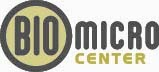                           MIT BioMicro                                                                                            http://biomicro.mit.edu/          31 Ames Street, Building 68-316, Cambridge, MA 02139      Contact: Kevin Thai, Tel:  617-715-4533              kthai@mit.eduUser Name:__________________________     Email address_________________________	Phone__________________   Date_________Lab Name_________________    Account # /  #____________________       Address_____________________________________________INCLUDE  (circle one):   YES  |  NO				      * Primer types include Single end DNA, Paired end DNA, and small RNA.** Sample concentration can be confirmed on the Agilent BioAnalyzer. Accurate concentration is important for cluster generation.BioMicro Use Only         Unit Charge $_______   Total Charge back $__________  Database Tracking Number______________  DATE FINAL ___________________Sample IDSample Type(gDNA, smRNA…) Primer(SR, PE, Custom)uL (Total)# bases (Forward)(max = 36)# bases (Reverse)(max = 36)Genome(eg. Mm8)BMC_ID12345678910